План – конспект     ООД  по познавательному  развитию   с детьми старшего дошкольного возраста.Тема:   «Юрий Гагарин - первый полет в космос»Цель: формирование представлений детей о космосе. Задачи:  1.Расширять  знания о профессии  космонавта.  2.Формировать конструктивные навыки3.Учить ориентироваться на листе бумаги,  слушать и определять указанное направление, сравнивать изображение с образцом, развивать память. 4. Учить экспериментировать, используя скрытые карточки и фонарики, соотносить количество с  цифрой на скрытой карточке. 5.Формировать умение взаимодействовать в подгруппе, договариваться со сверстниками. 6.Учить  правильно строить  предложение, отвечая на вопрос полным ответом; проводить звуковой анализ, предложенных слов. 7.Формировать умение правильно   выполнять упражнения  направленные на развитие основных видов движений. 8. Развивать межполушарные связи, используя тренажеры. 9. Вызвать интерес к теме, желание узнать новое о Космосе.  Актуальность: Современные дошкольники задают много вопросов о космосе, звёздах, космонавтах, так как данная тема, как всё неведомое, непонятное, недоступное глазу, будоражит детскую фантазию. Данное занятие поможет расширить знания и представление о космосе и о первом космонавте, ответить на многие вопросы дошкольника.Возрастная аудитория: дети дошкольного возраста 6-7 лет подготовительной группыФормы организации совместной деятельностиЛогика образовательной деятельностиМатериалы и оборудование: Конструктор «Дары Фребеля» на 5 подгрупп,  план-схемы с изображением космических ракет (5-8), демонстрационная карточка с предметами необходимыми в полете, предметные карточки «Соберись в полет» в достаточном количестве,  канат, 3 обруча, 2 препятствия (мягкие модули),  аудиозапись «Воздушная кукуруза», карточки с «Кодовым словом», цветные маркеры красного, зеленого и синего цвета по количеству детей, лабиринты по теме «Помоги космонавту найти правильный путь» по количеству детей, скрытые карточки с изображением созвездий (м. Медведица, б. Медведица, Кассиопея, Орион) и фонарики по количеству детей, пищевая фольга (рулон на 1 человека)  по количеству детей, тренажеры межполушарных связей по количеству детей.Данное занятие поможет расширить знания и представление о космосе, созвездий и о профессии  космонавта, развить конструктивные навыки с помощью игрового набора «Дары Фребеля», межполушарные связи. А также развить умение ориентироваться на листе бумаги,  слушать и определять указанное направление, сравнивать изображение с образцом, развивать память. С помощью экспериментирования, используя скрытые карточки и фонарики, соотносить количество с  цифрой на скрытой карточке. Правильно строить  предложение, отвечая на вопрос полным ответом; проводить звуковой анализ, предложенных слов. Дети научатся анализировать имеющие факты. Применяемая в занятии технология ТРИЗ («Что было бы, если  ты стал космонавтом и отправился в полет к звездам…»)  поможет развивать у дошкольников не только речь, но и творческое воображение, мышление, умение фантазировать, стремление к новизне.   Занятие работы по теме «Космос» предполагает личностно-ориентированный подход к развитию ребёнка. Деятельность направлена на развитие умственных, познавательных, коммуникативных способностей, которые осуществляется через различные виды детской деятельности. Содержание образовательной деятельности доступно возрасту, даёт детям способность выразить свои умения и освоенные знания о космосе.Подобные занятия, игры, продуктивная деятельность объединяет детей общими впечатлениями, общим заданием, переживаниями, эмоциями, способствуют формированию чувства гордости за свою страну.  У детей появился интерес к самостоятельному поиску ответов, повысилась мотивационная составляющая: дети стали задавать больше вопросов, интересоваться познавательной литературой. Список используемых источников:О. А. Скоролупова «Занятия с детьми старшего дошкольного возраста по теме «Покорение космоса». Москва, 2009г.Программа воспитания и обучения в детском саду. Под ред. М.А.Васильевой, В.В. Гербовой, Т.С.Комаровой, М. «Мозаика-Синтез», 2005.«Космос. Детская энциклопедия». - Москва, 2000.Леонов А. Я выхожу в космос.- Москва,1985.Левитан Е.П. Малышам о звездах и планетах.- Москва,1981.Почемучка. Под ред. А.Алексина.- Москва, 1992.Детская деятельностьФормы и методы организации совместной деятельностиДвигательнаяэстафеты, физминуткиИгроваяИгровые ситуации, игры с правилами (дидактические)Познавательно-исследовательскаязагадки,  решение проблемных ситуаций, экспериментирование, моделированиеКоммуникативнаяБеседы, ситуативные разговоры, речевые тренинги, вопросы№Деятельность воспитателяДеятельность воспитанниковОжидаемые результаты1Педагог загадывает загадку: «В космической ракете С названием ВостокОн первый на планете Подняться к звездам мог..»Задает вопросы по теме.Дети отгадывают загадку: Юрий Гагарин  Отвечают на вопросы: Когда он полетел в космос?На чем он полетел в космос?Как называлась ракета?Долго ли Ю.А.Гагарин был в космосе? Что может пригодиться в полете?2Предлагает упражнение «Построй  ракету», используя конструктор «Дары Фребеля»В случае затруднения предлагает план-схему.Дети делятся на подгруппы ( не больше 5 человек, в подгруппе) ,  используя конструктор «Дары Фребеля», строят ракеты по договоренности.В случае затруднений обращаются за помощью, используют план-схему.3 Предлагает, используя предметные карточки, «Собраться в полет», взять с собой все самое необходимое… Педагог в течении  30 секунд, демонстрирует карточку с изображением предметов необходимых в космосе, затем убирает ее и предлагает выбрать на столе именно эти предметы.Дети, течении 30 секунд рассматривают карточку с изображением предметов необходимых в космосе,  затем из  разложенных предметных карточек на столе,  поочередно выбирают те, на которых изображены предметы необходимые в полете (пища в тюбиках, инструменты, скафандр…), объясняя свой выбор.4Предлагает добраться до «Космодрома»:«Прыжки через препятствие»,«Ходьба приставным шагом по канату»,«Пролезание в обруч», под музыку «Воздушная кукуруза».Дети выполняют друг за другом заданные упражнения.Дети  выполняют упражнения  направленные на развитие основных видов движений.Звучит музыка «Воздушная кукуруза»5Упражнение «Отправь кодовое слово», провести звуковой анализ слов: ракета, космос.Дети выбирают, каждый себе, на столе, карточку с кодовым словом и проводят звуковой анализ, письменно.6Упражнение «Помоги космонавту найти правильный путь» (лабиринты)Дети выбирают себе лабиринты по теме «Помоги космонавту найти правильный путь», и маркерами «находят правильный путь».7Педагог спрашивает детей, что Ю.А.Гагарин мог увидеть в иллюминатор космического корабля? Предлагает рассмотреть скрытые карточки с изображением созвездий (м. Медведица, б. Медведица, Кассиопея, Орион…) и сосчитать звезды, используя фонарики и скрытые карточки.Дети отвечают на вопрос:« Ю.А. Гагарин видел звезды».Считают звезды на своих карточках и проверяют с помощью фонариков, соотносят количество звезд в созвездии с цифрой на скрытой карточке.8Предлагает придумать и смастерить себе защитный костюм, который защитит в космосе от жары, холода и радиации (агрессивной среды космоса). Раздает рулоны пищевой фольги.Дети придумывают и мастерят себе защитный костюм, из пищевой фольги. Действуя по собственному замыслу. В случае затруднения, обращаются за помощью к сверстникам и педагогу.9Педагог рассказывает детям, что космонавты должны постоянно тренироваться, что бы всегда быть готовыми к полету. И не только физически… Предлагает детям потренировать свои межполушарные связи с помощью тренажеров.Дети выбирают, каждый себе, тренажер межполушарных связей и одновременно двумя руками   проводят  шарик по тренажеру. 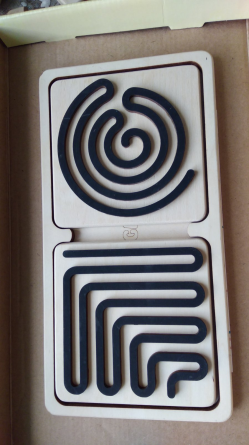 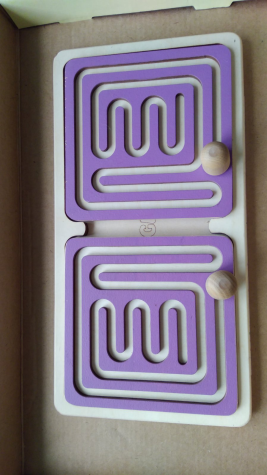 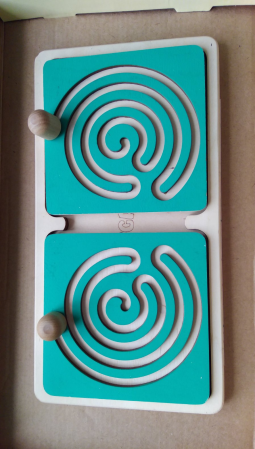 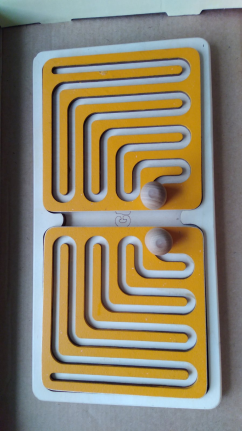 ИтогПедагог предлагает детям подумать и рассказать «Что было бы, если  ты стал космонавтом и отправился в полет к звездам…» педагог не ограничивает фантазию детей, в случае затруднения задает наводящие вопросы.Дети (по желанию) размышляют и рассказывают, что было бы…(3-4 человека)